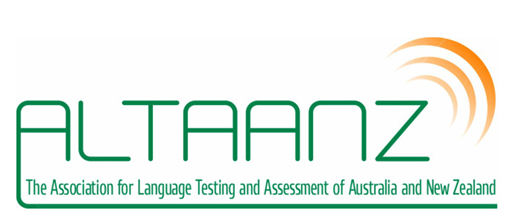 Call for proposals: ALTAANZ Sponsorship for Professional Development ActivitiesALTAANZ is offering sponsorship in 2023 for two professional development activities for ALTAANZ members. A professional development activity is aimed at developing skills and knowledge in language assessment and testing. Activities can be in the form of a workshop, a seminar, a lecture, or another activity type. Activities should align with ALTAANZ goals and address an area of professional development need in a community, an institution or a broader group (e.g., primary school language teachers).A sum of up to $AU500 will be made available for each selected activity to pay for costs associated with the activity, e.g., venue, catering, travel, honorarium.Successful applicants are expected to provide ALTAANZ with a report and evaluation (preferably with photos), which might be suitable for publication in the association newsletter. The selection criteria are:Alignment between the proposed activity and ALTAANZ goalsThe quality of the proposed activityThe area of need and potential impact of the activity on the local and/or professional community in which it occursHow to applyApplications can be made using the attached application form. Applications should include:The goal of the activity, the area of need it addresses, and the intended audience and impactA clear description of the activity Estimated number of participants and venue/mode of deliveryHow the funding is to be usedHow the activity aligns with the ALTAANZ purposeEmail the application form below to altaanz@gmail.com by 4th August  2023.Sponsorship for Professional Development Activity Application FormFill out this form and email it to the ALTAANZ Committee at <altaanz@gmail.com> with Sponsorship application in the subject line by 4th August  2023.APPLICANT DETAILSACTIVITY DETAILS☐ I agree to provide ALTAANZ with a report within 2 weeks of the sponsored activity for publication in the newsletter.Signature: Name: Date: Full name/sEmail addressEducational institution or affiliationYour position title, e.g. Primary teacherInstitution postal address(Must be an Australian or New Zealand institution)ALTAANZ membership status(delete as appropriate)I am currently a member of ALTAANZI agree to become a member of ALTAANZ and receive email updates using the address I provided above.Activity titleGoal of the activity, area of need it addresses, and intended audience and impactEstimated number of participantsPlace/venue/mode of deliveryHow the funding is to be usedHow the activity aligns with the ALTAANZ purpose